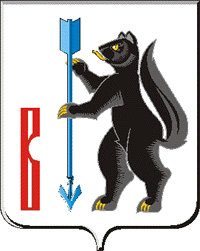 АДМИНИСТРАЦИЯГОРОДСКОГО ОКРУГА ВЕРХОТУРСКИЙ П О С Т А Н О В Л Е Н И Еот 27.02.2019г. № 153г. ВерхотурьеО внесении изменений в постановление Администрации городского округа Верхотурский от 22.02.2019 № 142 «О подготовке и проведении Масленичных гуляний или Верхотурских забав-2019»	В соответствии с Федеральным законом от 06 октября 2003 года № 131-ФЗ «Об общих принципах организации местного самоуправления в Российской Федерации», рассмотрев предложения заместителя начальника Отдела полиции № 33 (дислокация г. Верхотурье) МО МВД России «Новолялинский» П.А. Матафонова от 27.02.2019 № 15/2985, руководствуясь Уставом городского округа Верхотурский,ПОСТАНОВЛЯЮ:	1.Внести изменения в пункт 6 постановления Администрации городского округа Верхотурский от 22.02.2019 № 142 «О подготовке и проведении Масленичных гуляний или Верхотурских забав-2019»:слова «с 12:00 до 15:00 часов по улице Карла Маркса» заменить словами «с 10:00 до 15:00 часов на перекрестке улиц Карла Маркса-Ершова г. Верхотурье».2.Опубликовать настоящее постановление в информационном бюллетене «Верхотурская неделя» и разместить на официальном сайте городского округа Верхотурский.3.Контроль исполнения настоящего постановления возложить на заместителя главы Администрации городского округа Верхотурский по социальным вопросам Бердникову Н.Ю.Главагородского округа Верхотурский 						   А.Г. Лиханов 